SEGUIMIENTO A LA EJECUCIÓN DE PROYECTOS DE INVERSIÓNMarzo 30 de 2017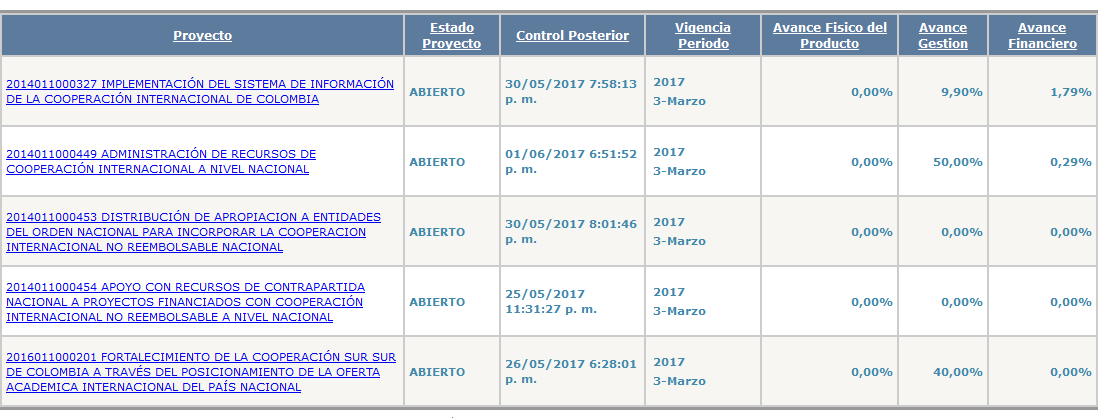 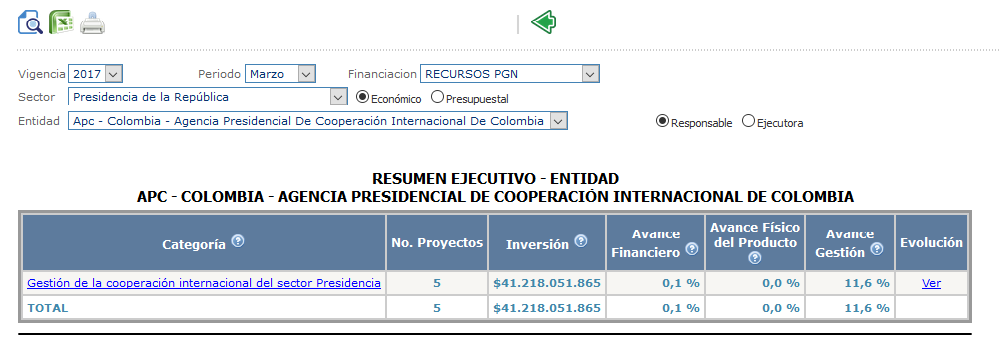          Fuente: Seguimiento a Proyectos de Inversión (Sistema de Información SPI)